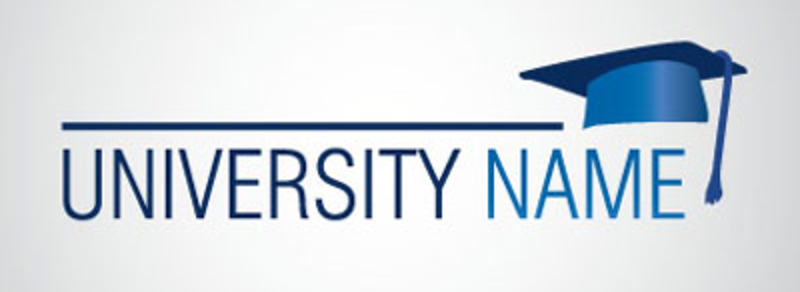 Course Code: Information Security Risk ManagementSemesterCourse DescriptionThis course will introduce quantitative risk measurement and management methods applicable to a broad spectrum of industries. Principally, it will delve deeply into FAIR (Factor Analysis of Information Risk)—an industry standard risk model—which caters to information security and operational risk. To help contextualize these methods and model, the students will compile a case study that entails: researching a risk topic, scoping an analysis, using the FAIR-U tool to perform the risk analysis, and presenting the results. Course GoalsStudents who successfully complete this course will demonstrate an ability to:Think critically about risk measurement and management methodsDefine, calculate and analyze risk in a defensible wayLeverage a probabilistic mindset when evaluating riskDemonstrate a working familiarity with the FAIR modelTranslate risk analysis into meaningful business decisionsExplain how the FAIR model can augment the NIST Cybersecurity Framework (CSF)Required Reading MaterialsAll books are available on Amazon.com or at the University bookstore.The Failure of Risk Management: Why It's Broken and How to Fix It, Wiley, 2009, by Douglas Hubbard. ISBN 978-0-470-38795-5 https://www.amazon.com/gp/product/0470387955/ref=oh_aui_detailpage_o00_s00?ie=UTF8&psc=1  How to Measure Anything in Cybersecurity Risk, 1st Edition, Wiley, 2016, by Douglas Hubbard. ISBN 978-1119085294https://www.amazon.com/How-Measure-Anything-Cybersecurity-Risk/dp/1119085292Measuring and Managing Information Risk:  A FAIR Approach, Butterworth-Heinemann, 2015, by Jack Freund and Jack Jones.  ISBN 978-0-12-420231-3 http://www.amazon.com/Measuring-Managing-Information-Risk-Approach/dp/0124202314 Jones, Jack. “NIST CSF & FAIR - Parts 1-5.” Web blog post. The FAIR Institute Blog. The FAIR Institute, Mar. 2016. http://www.fairinstitute.org/blog/nist-csf-fair-part-1 Suggested ReadingAvailable through The Open Group: O-RT Risk Taxonomy Standard, The Open Group. https://www2.opengroup.org/ogsys/catalog/C13K O-RA Risk Analysis Standard, The Open Group.  https://www2.opengroup.org/ogsys/catalog/C13G Other technology requirements / equipment / materialTo succeed in this course, students will need access to a computer with internet access, along with Microsoft Word, PowerPoint, and Excel. Course Requirements and Assignments Class Participation All assigned reading must be completed prior to the start of each class. Students are expected to actively listen, ask questions, and engage in constructive dialogue during class. To maximize the learning experience, students should come to class prepared to share a particular insight based on the readings, and/or bring an article related to the class topic. In-class exercises will occur intermittently throughout the semester; these exercises will include both individual and group work.Case Study The Case Study consists of two deliverables: A Presentation and a Risk Analysis Paper. Presentations will be scheduled within the first few weeks of the semester, then occur throughout the duration of the course. The Risk Analysis Paper is due the last class period (see assignment schedule). Each student will be given the opportunity to identify a risk analysis topic; subject to the instructor’s approval. Once a topic is approved, the students are expected to research the topic and then perform a risk analysis in the FAIR-U tool. Access to and instructions for the tool will be provided by the instructor. More specific details about the schedule and structure of the Case Study be provided by the instructor via an in-class handout. For an optimal Case Study experience, students are encouraged to seek ongoing consultation with the instructor during the project.Note on Exams:There are no Midterm or Final exams for this course.Grading ChartGrading Your final grade will be calculated based on the following weights:University Expectations and Policies< Insert any applicable material (e.g. Disability, Academic Honesty, Make-Up Policies etc.) >Class Assignment / Reading Schedule* (*Subject to change; notice of amendments will be provided by instructor.)Credit Hours: Enter Credit HoursClass Details:Classroom LocationClass days / timesInstructor Contact Information:NamePhoneEmailOffice: Location and Hours97-100%A+87-89.9%B+77-79.9%C+67-69.9%D+<60%F94-96.9%A84-86.9%B74-76.9C64-66.9%D90-93.9%A-80-83.9%B-70-73.9%C-60-63.9%D-Class Participation40% Case Study: Risk Analysis Paper30%Case Study: Presentation 15%In-class exercises15%WeekDateTopicReadings/Assignments1dd-mmmIntroductions; Syllabus & Class OverviewCurrent Crisis Failure, Ch. 1-22Evaluation Methods  Failure, Ch. 3The Broken State of Risk Management Failure, Ch. 4-63Overcoming Bad PracticesFailure, Ch. 7-9Implementing ImprovementsFailure, Ch. 10-114The Risk CommunityFailure, Ch. 12The Primer for CybersecurityHow to Measure, Ch. 1-25Quantitative Methods to CybersecurityHow to Measure, Ch. 3-4Unpacking the DetailsHow to Measure, Ch. 5-66Estimates and UncertaintiesHow to Measure, Ch.7-8Powerful Models and MetricsHow to Measure, Ch. 9-107Working Together to Move ForwardHow to Measure, Ch. 11-12Introduction to FAIRFAIR, Ch. 18Basic Risk ConceptsFAIR, Ch. 2The FAIR Risk OntologyFAIR, Ch. 39FAIR TerminologyFAIR, Ch. 4MeasurementFAIR, Ch. 510Analysis ProcessFAIR, Ch. 6Interpreting ResultsFAIR, Ch. 711Risk Analysis ExamplesFAIR, Ch. 8Thinking about Risk Scenarios Using FAIRFAIR, Ch. 912Common MistakesFAIR, Ch. 10ControlsFAIR, Ch. 1113Risk ManagementFAIR, Ch. 12Information Security MetricsFAIR, Ch. 1314Implementing Risk ManagementFAIR, Ch. 14FAIR and NIST CSF“NIST CSF & FAIR - Parts 1-5.” The FAIR Institute Blog.15Guest SpeakerTBA16PresentationsReference: in-class Case Study handoutPresentations; Risk Analysis PapersReference: in-class Case Study handout